1. В каких единицах измеряется время (t), расстояние (S) и ускорение (а) в системе СИ?1) час; км; км/ч			3) мин; км; км/мин22) сек; м; м/с2			4) час; м; м/час22. Поезд двигается со скоростью 72 км/с. Какое расстояние он пройдет за 10 мин?1) 7 км					3) 7,2 км2) 12 км				4) 36 км3. Используя график зависимости скорости движения тела от времени, определите скорость тела в конце 4-й секунды, считая, что характер движения тела не изменяется                                 υ,м/с1) 10 м/с						62) 8 м/с						            4         3) 12 м/с						24) 9 м/с	1	2	3	t, сек4. Какая из приведенных формул используется для вычисления силы тяжести?1) ρV					3) m.q2) 					4) 5. Поезд массой 1,5.103м движется с ускорением 0,3 м/с2. Определите силу, собирающую поезду ускорение.1) 0,5.103Н				3) 4,5.105Н2) 5.103Н				4) 0,2.106Н6. Стрела выпущена из лука вертикально вверх. Как изменяются кинетическая и потенциальная энергия стрел?1) остается неизменными;2) кинетическая энергия убывает, потенциальная – возрастает;3) кинетическая энергия возрастает, потенциальная – убывает;4) кинетическая энергия и потенциальная возрастают.7. Тело массой m двигается со скоростью υ . Какова кинетическая энергия тела?1) mυ						3) 2) 						4) m.υ8. Какова кинетическая энергия тела массой 200 гр., движущегося со скоростью 10м/с?1) 10Дж					3) 20Дж2) 2000Дж					4) 0,5 Дж9.Колебания возникают в следующих случаях: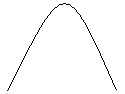 	1                       2                                                 3Во всех случаях				3) в 1 и 3Только в 1 и 2				4) во 2 и 310. Маятник совершает 20 колебаний за 1 минуту. Чему равен период колебаний?1) 0,05 сек					3) 20 сек2) 5 сек					4) 3 сек11. В каком агрегатном состоянии находится вещество, если оно не имеет собственной формы и объема?1) только в твердом			3) только в газообразном2) только в жидком			4) в жидком и газообразном12. Какова масса вещества, занимаемого объем 5 м3, если плотность данного вещества 2кг/м3?1) 0,4 кг					3) 7 кг2) 2,5 кг					4) 10 кг13. На рисунке показаны направления сил взаимодействия отрицательного электрического заряда q2 с электрическим зарядом q1. Каков знак заряда q1?	    q1q21) положительный2) отрицательный3) нейтральный4) знак может быть и положительным и отрицательным14. По какой формуле выражается закон Ома для участка цепи?1) А = ЈИΔt				3) Ј = 2) Ј = 	 4) R = ρ15. Три лампочки соединены так, как показано на рисунке. Сопротивление каждой лампочки 6 Ом. Чему равно общее сопротивление?	R1R2R31) 2 Ом						3) 36 Ом2) 18 Ом						4) 3 Ом16. Каково напряжение на участке электрической цепи сопротивлением 40 Ом при силе тока 0,2 А?1) 200В						3) 8 В2) 0,005 В						4) 80 В17. После прохождения оптического прибора, закрытого на рисунке ширмой, ход лучей 1 и 2 изменился на 1’и 2’. За ширмой находятся:1) плоское зеркало2) собирающая линза3) рассеивающая линза4) плоскопараллельная стеклянная пластина18. Скорость звука в вакууме равна: 1) 300 000 км/с				3) 330 м/с2) 0						4) 5000 м/с19. Каким электрическим зарядом обладает электрон?1) положительным2) отрицательным3)  равен нулю4) может быть и положительным и отрицательным20. Каков состав ядра атома кислорода ?1) 8 протонов и 9 нейтронов2) 8 протонов и 17 нейтронов3) 17 протонов и 8 нейтронов4) 9 протонов и 8 нейтронов21Координата движущегося тела с течением времени меняется по закону x=-2-4t-3t2Определить начальную координату, начальную скорость, ускорение.22.По графику зависимости пройденного пути от времени определите скорость тела.;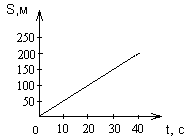 ;;.23.Чему равно ускорение тела, если за 20 с его скорость возрасла на 4 м/с?24.Тело брошено вертикально вверх со скоростью 20 м/с. Написать уравнение зависимости x=x(t). Найти через какой промежуток времени тело будет на высоте 15 м.25.Период вращения груза на нити 2 с. Найти скорость груза и его ускорение, если он вращается по окружности радиусом 40 см.